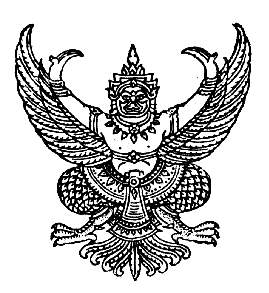 ประกาศสภาเทศบาลตำบลร่มเมืองเรื่อง  ประชุมสภาเทศบาลตำบล  สมัยวิสามัญ  สมัยที่ ๑ ประจำปี  พ.ศ. ๒๕๖๐.........................................................       		ตามประกาศอำเภอเมืองพัทลุง เรื่อง เรียกประชุมสภาเทศบาลตำบลร่มเมือง สมัยวิสามัญ  สมัยที่ ๑ ประจำปี พ.ศ. ๒๕๖๐ มีกำหนด ๑๕ วัน นับตั้งแต่วันที่ ๑๘ เมษายน ๒๕๖๐ - ๒ พฤษภาคม ๒๕๖๐   สภาเทศบาลตำบลร่มเมือง  ได้กำหนดประชุมสภาเทศบาลตำบล สมัยวิสามัญ  สมัยที่ ๑ ประจำปี  พ.ศ. ๒๕๖๐  ในวันจันทร์ที่ ๑ พฤษภาคม ๒๕๖๐ เวลา ๑๓.๐๐ น.ณ ห้องประชุมสภาเทศบาลตำบลร่มเมือง อำเภอเมืองพัทลุง จังหวัดพัทลุง               	จึงประกาศให้ทราบและประชาสัมพันธ์โดยทั่วกัน			             ประกาศ  ณ วันที่  ๒๔  เมษายน พ.ศ. ๒๕๖๐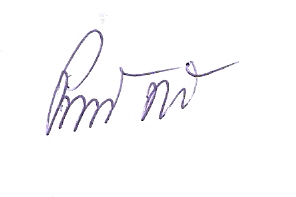                          (ลงชื่อ)                                               (นายปราถนา  ฤทธิเรือง)                                       ประธานสภาเทศบาลตำบลร่มเมือง